_____________________________________________________________________________УВАЖАЕМЫЕ руководители и главные бухгалтерафинансово-самостоятельных  дошкольных учреждений образования!       В срок до 15 января 2016 года  предоставить  информацию  по запросу  Контрольно-ревизионного управления Окружной администрации г. Якутска в  каб.№ 2 МКУ ЦБ МОУ с сопроводительным письмом на имя руководителя-главного бухгалтера МКУ ЦБ МОУ  Филатовой Н.А. с указанием предоставляемых документов. Информация должна быть предоставлена в установленной табличной форме по источникам финансирования  в разрезе следующих продуктов: рыба, молоко, молочная продукция, хлеб, картофель, свекла, морковь, капуста, лук.                                                                                                         ГРБС            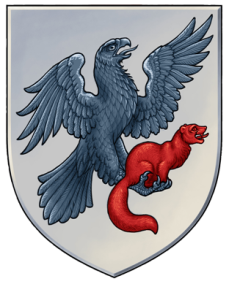 